CONSULTORIAS:Asesoría freelance en Gestión de Calidad Integrado. Especialidad en Industria Alimentaria – Importación – Procesos - FinanzasIndustria AlimentariaGarantizar productos y servicios de más alta calidad con auditorias y detección de puntos críticos de control en la cadena Alimentaria de frio y otros: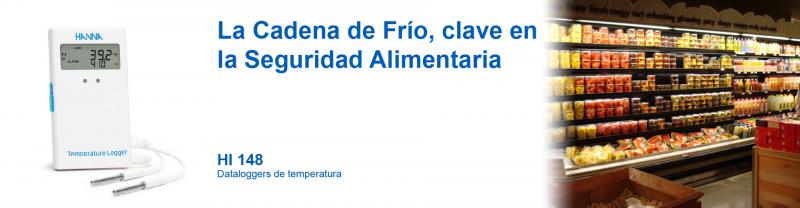 Asesoría en implementación: Sistema HACCP de acuerdo al codex alimentarius - fsq global consulting - INOCUIDADCostos  para la implementación del plan haccp, bpm e higiene y saneamientoCertificación KosherTramitación de TCs local y de exportaciones para certificación Orgánica.Consultoría para la implementación de Sistemas de Gestión de Calidad y de Inocuidad de los alimentos:. Normas ISO 9001:2015, FSSC 22000, BPM, POES, HACCP.Realización de auditorías internas y a proveedores. Capacitaciones a la medida de las necesidades del cliente.Cursos oficiales para manipuladores de alimentos. Asesoramiento en asuntos regulatorios DIGESA - DIGEMID,Habilitaciones de establecimientos y de productos, rotulado con INDECOPIAsesoría para tramitación mediante la VUCE (Registros Sanitarios, certificaciones, permisos, etc).
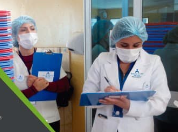 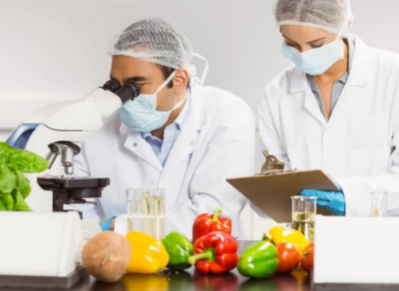 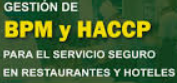 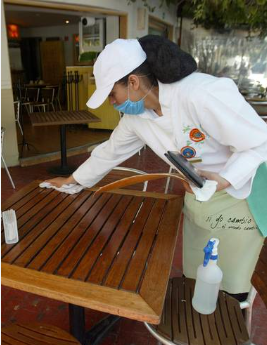 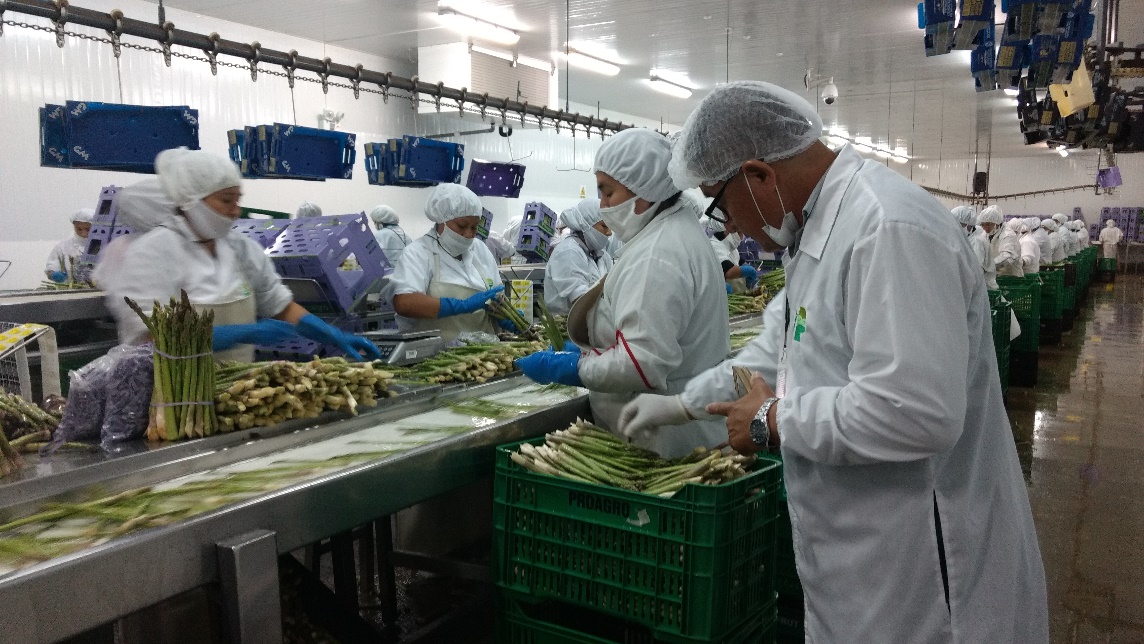 ImportaciónBrindamos Consultoría en Exportación e Importación de Productos Perecederos. Contamos con especialización Comercio Exterior y Logística, 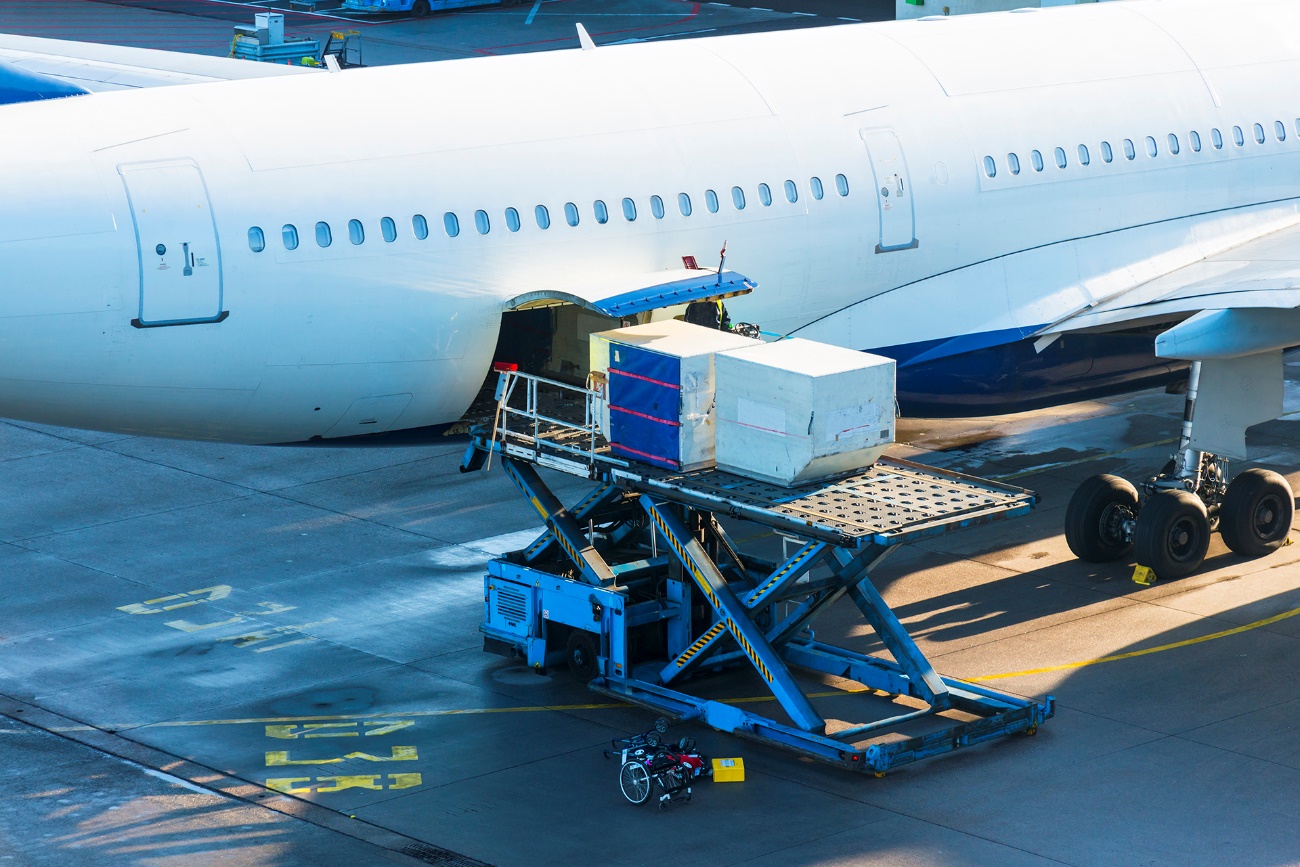 Procesos – Mejora Continua en Calidad y Seguridad para PymesProgramas de capacitación de Mejora continua ( Six Sigma )Asesoría en implementación de SISTEMA DE GESTIÓN DE SST, OHSAS 18001 , SHE 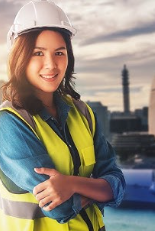 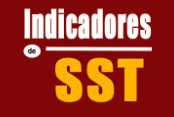 Calidad de servicios al Cliente, optimización de cadena de valor ( LEAN )Evaluación crediticia y gestión con proveedores para respaldo de líneas de crédito, Análisis de Riesgos financieros.Asesoría integral a Pymes.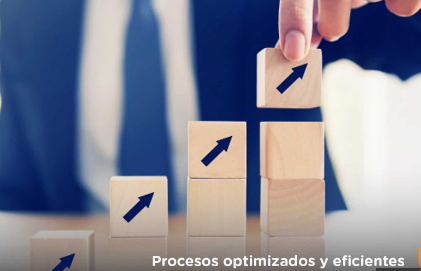 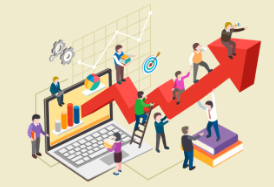 Nuestros Clientes:Comercial foods SAC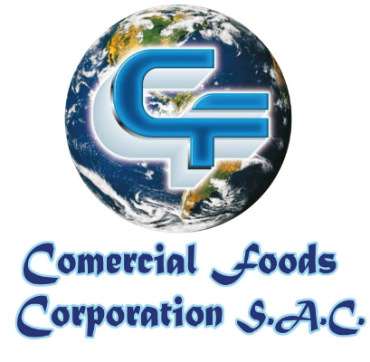 https://comercialfoods.com/nosotros/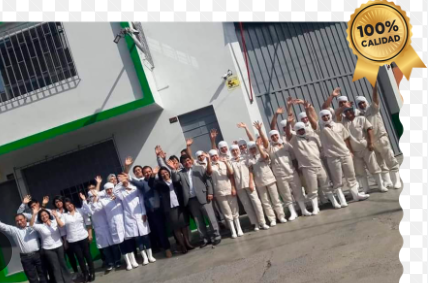 Comercial Química JOFSAC https://www.jofsac.com.pe/nosotros/CORINSER SAC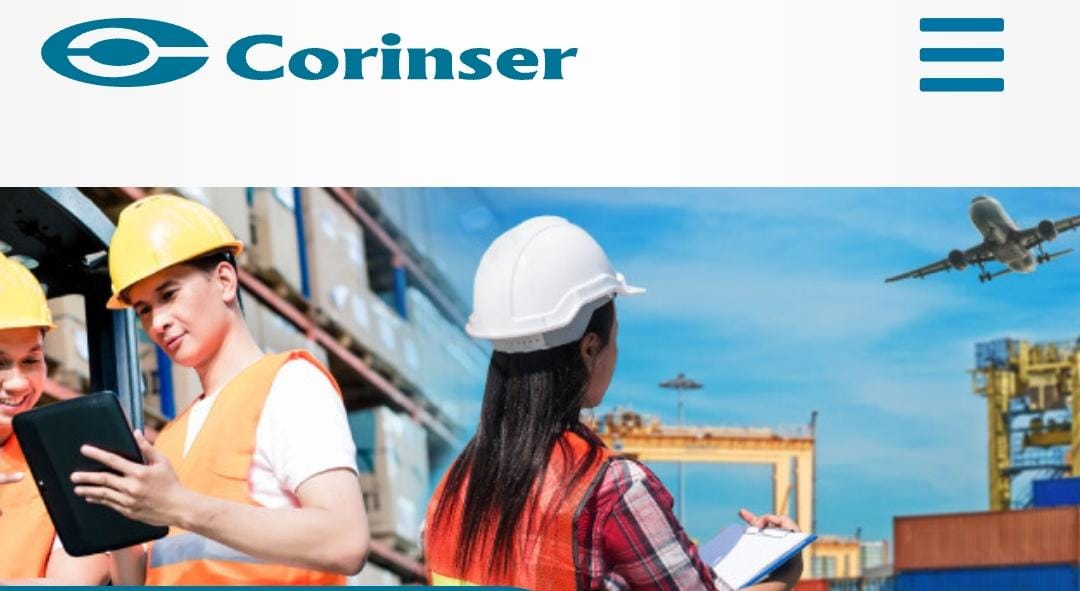 https://www.corinser.com/quienes-somos/conocenos